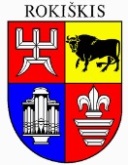 ROKIŠKIO RAJONO SAVIVALDYBĖS ADMINISTRACIJOS DIREKTORIUSĮSAKYMASDĖL VIENKARTINĖS LICENCIJOS VERSTIS MAŽMENINE PREKYBA ALKOHOLINIAIS GĖRIMAIS, KURIŲ TŪRINĖ ETILO ALKOHOLIO KONCENTRACIJA NEVIRŠIJA 15 PROCENTŲ, PARODOSE, MUGĖSE IR MASINIUOSE RENGINIUOSE, IŠSKYRUS SPORTO RENGINIUS, IŠDAVIMO2024 m. liepos 12 d. Nr. AV-426RokiškisVadovaudamasis Lietuvos Respublikos alkoholio kontrolės įstatymo 16 straipsnio 3 dalimi, Rokiškio rajono savivaldybės mero 2023 m. rugpjūčio 11 d. potvarkiu Nr. MV-285 „Dėl įgaliojimų Rokiškio rajono savivaldybės administracijos direktoriui suteikimo“, atsižvelgdamas į UAB „Vaitorė“ 2024 m. liepos 9 d. paraišką ir 2024 m. liepos 11 d. renginio organizatoriaus asociacijos „Sartai mano kraštas“ sutikimą:1. Išduodu UAB „Vaitorė“ (įmonės kodas 306296705, buveinės adresas: Jaunystės g. 21-28, Rokiškis) vienkartinę licenciją verstis mažmenine prekyba alkoholiniais gėrimais, kurių tūrinė etilo alkoholio koncentracija neviršija 15 procentų, parodose, mugėse ir masiniuose renginiuose, išskyrus sporto renginius, asociacijos „Sartai mano kraštas“ rengiamoje Kriaunų miestelio šventėje, kuri vyks 2024 m. liepos 13 d. metu.2. Nurodau licencijoje įrašyti šiuos duomenis:2.1. licencijos numeris –2024-9;2.2. licencijos gavėjas – UAB „Vaitorė“ (įmonės kodas 306296705, buveinės adresas: Jaunystės g. 21-28, Rokiškis);2.3. licencija galioja – 2024 m. liepos 13 d.;2.4. renginio pavadinimas – Kriaunų miestelio šventė;2.5. prekybos alkoholiniais gėrimais laikas – 2024 m. liepos 13 d. 16.00–23.00 val.;2.6. alkoholinių gėrimų pardavimo būdas – vartoti vietoje;2.7. licencijos turėtojo veiklos rūšis – prekyba;2.8. pagrindinės licencijos numeris – 478;2.9. prekybos alkoholiniais gėrimais vieta: laikinas kioskas, adresu: Sartų g. 19, Kriaunos, Rokiškio r. sav.;2.10. sandėlio, kuriame laikomi ir iš kurio paskirstomi alkoholiniai gėrimai, adresas: Alyvų g. 8, Biržai;2.11. leidžiamų parduoti alkoholinių gėrimų grupės – alus;2.12. leidžiamų parduoti alkoholinių gėrimų maksimali tūrinė etilo alkoholio koncentracija – 15 proc.Įsakymas per vieną mėnesį gali būti skundžiamas Lietuvos administracinių ginčų komisijos Panevėžio apygardos skyriui (Respublikos g. 62, Panevėžys) Lietuvos Respublikos ikiteisminio administracinių ginčų nagrinėjimo tvarkos įstatymo nustatyta tvarka.Jaunimo reikalų koordinatorius (vyriausiasis specialistas),vykdantis administracijos direktoriaus pareigas                                               Gediminas Kriovė